КОМПАНИЯООО «РУСЛОВ»Приглашает студентов техникума для прохождения ПП с дальнейшим трудоустройством по профессии: Моторист (машинист)по специальности: СудовождениеПериод навигации с апреля по сентябрьБесплатное проживание на катереОплачиваемая производственная практика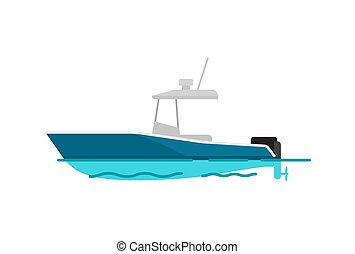 Адрес: Красноярский край, Балахтинский р-н, п.Приморск, ул.Мира,1Телефон для связи: 89069105846 – Виктория